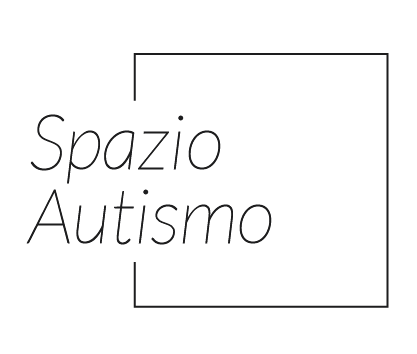 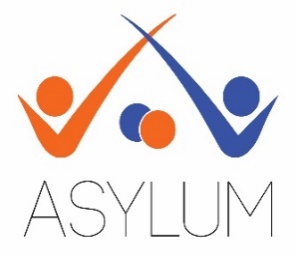 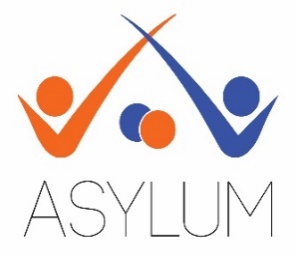 MODULO PRE – ISCRIZIONECORSO DI FORMAZIONE Per Tecnici del Comportamento  per Registered Behavior Technician™ (RBT™)Febbraio – Aprile 2019Il presente modulo di iscrizione è anche scaricabile dal sito www.asilocamerlata.it. Il modulo, compilato in tutte le sue parti, dovrà essere trasmesso entro martedì 12 febbraio 2019 all’indirizzo mail: asylum.spazioautismo@asilocamerlata.itCognome e Nome del partecipante ________________________________Professione   ________________________________Indirizzo mail _______________________________Ambito lavorativo (nome e luogo) _________________________________DATI PER LA FATTURACosto: € 400,00 + IVA – sconto 20% per operatori scolastici (da pagare entro giovedì 14 febbraio 2019 IBAN  IT11I0832910900000000301169 – BBC Via Rubini -  Como.  Nella causale: iscrizione Corso di formazione RBT Ente o nominativo della persona a cui va intestata la fattura _____________________________Indirizzo _________________________________ P.I. / Codice Fiscale_______________________________________Si prega di indicare il codice nel caso di fatturazione elettronicaAutorizzazione trattamento dati personali ai sensi dell’art. 13 della Reg. UE 2016/679 (Regolamento Europeo per la protezione dei dati personali) e ai sensi dell’art. 13 D.Legs 30.06.2003 n. 196 (Codice Privacy)